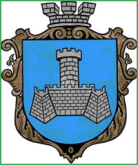 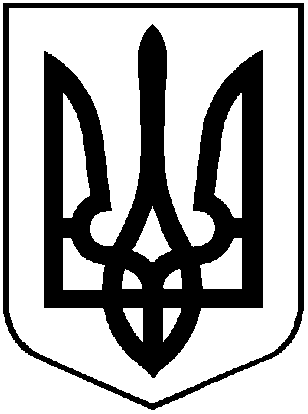 УКРАЇНАХМІЛЬНИЦЬКА МІСЬКА РАДАВІННИЦЬКОЇ ОБЛАСТІВиконавчий комітетР І Ш Е Н Н Явід                    2022 року                                                                     №Про надання згоди на заміну сторониорендодавця у договорах орендикомунального майнаВідповідно до статі 770 Цивільного кодексу України, ч.8 статі 20 Закону України «Про оренду державного та комунального майна», постанови Кабінету Міністрів України від 03 червня 2020 року № 483 «Деякі питання оренди державного та комунального майна», рішення Виконавчого комітету Хмільницької міської ради від 19.10.2021 року № 543 « Про безоплатну передачу комунального майна з балансу КНП «Хмільницький ЦПМСД», розглянувши лист директора КНП «Хмільницький ЦПМСД» № 01-23/77 від 20.01.2022, враховуючи зміну балансоутримувача, керуючись ст. 29, 59  Закону України «Про місцеве самоврядування в Україні», виконавчий комітет Хмільницької міської ради ВИРІШИВ:             1.Надати згоду Комунальному некомерційному підприємству «Хмільницький центр первинної медико-санітарної допомоги» Хмільницької міської ради на заміну сторони Орендодавця за договорами оренди комунального майна на Комунальне некомерційне підприємство «Хмільницька центральна лікарня» Хмільницької міської ради, а саме:        1.1. Договір  оренди комунального майна № 25   від 13.04.2018 року (зі змінами) укладений з ФОП Кубряк Вікторією Анатоліївною (Орендар);1.2. Договір № 18 оренди комунального майна від 01.06.2021 року (зі змінами) укладений з ФОП Крамар Ніною Іванівною (Орендар);1.3. Договір № 26 оренди комунального майна від 02.09.2019 (зі змінами) року укладений з ФОП Батюк С.П.(Орендар);1.4. Договір № 24 оренди комунального майна від 05.08.2019 року (зі змінами) укладений з ФОП Батюк С.П. (Орендар);1.5. Договір № 22 оренди комунального майна від 01.08.2019 року (зі змінами) укладений з ФОП Барабаш О.Г.(Орендар).По тексту договорів орендодавцем визначити: Комунальне некомерційне підприємство «Хмільницька центральна лікарня» Хмільницької міської ради (код ЄДРПОУ 01982695) в особі генерального директора Кравчука Олександра Миколайовича, що діє на підставі Статуту.3. Директору (Дубовій Л.М.) та генеральному директору (Кравчуку О.М.) вищезазначених установ скласти спільний акт про передачу договорів оренди комунального майна разом із матеріалами за даними договорами новому Орендодавцю.4. Контроль за виконанням цього рішення покласти на заступника міського голови з питань діяльності виконавчих органів міської ради Сташка А.В.Міський голова 							Микола ЮРЧИШИН